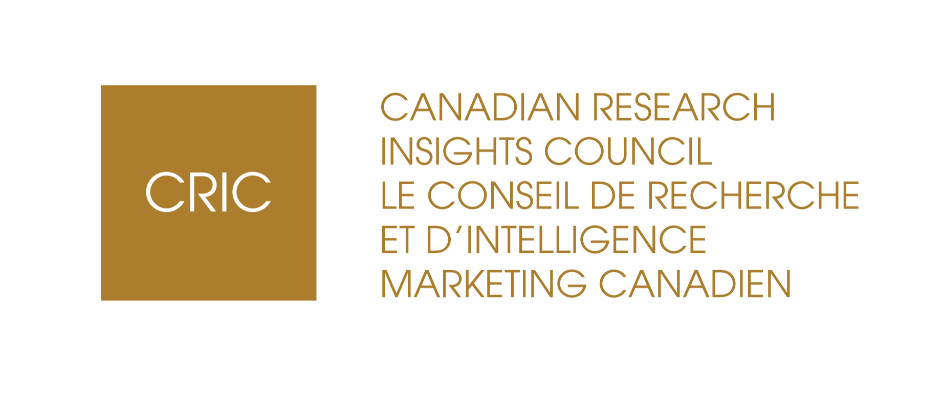 CEO Declaration of Compliance with CRIC StandardsI certify that based on my knowledge and having exercised reasonable diligence (INSERT LEGAL NAME OF CORPORATION) has reviewed the requirements of the CRIC Canadian Code of Market, Opinion and Social Research and Data Analytics (the “CRIC Code”) and the CRIC Public Opinion Research Standards and Disclosure Requirements and that (INSERT LEGAL NAME OF CORPORATION) fully complies with these CRIC Standards.  By adhering to the CRIC Standards, (INSERT COMPANY NAME) is also committed to following the CRIC Pledge to Canadians.Name of CEO: _________________________________________________________Signature of CEO: ______________________________________________________Date: ________________________________________________________________